Додаток 2до тендерної документаціїТехнічне завдання по предмету закупівлі «код ДК 021:2015 - 44220000-8 «Столярні вироби» (Металеві двері, двері міжкімнатні (МДФ), металопластикові двері)»Металеві дверіДвері міжкімнатні (МДФ)Металопластикові дверіПримітка: всі посилання на конкретну марку, виробника, фірму, патент, конструкцію або тип предмета закупівлі, джерело його походження або виробника, слід читати з виразом „ або еквівалент»ЗАГАЛЬНІ ВИМОГИ:1.Товар повинен бути новим та таким що не використовувався, упакованим належним чином, з необхідними реквізитами виробника та мати відповідну супровідну технічну документацію (технічний паспорт на виріб, інструкції з експлуатації українською мовою, гарантійні талони, тощо);2. Товар відповідає вимогам Державних стандартів та норм, які регулюють порядок виробництва, а також представляють нормативи в області будівництва (ДСТУ і ДБН). Всі комплектуючі також повинні виготовлятися відповідно до норм визначених ДСТУ.3.Постачальник несе ризик за пошкодження або знищення товару до моменту поставки його Замовнику.4. Вартість доставки Товару до місця Поставки, проведення замірів, вартість страхування, навантаження, розвантаження,  за місцем Поставки, а також всі інші витрати Постачальника пов’язані з виконанням договору входить до загальної ціни. (Надається гарантійний лист). 6. Місце поставки товарів та умови поставки товарів: за адресою Замовника7. Строк поставки товарів: до 25.12.2023 року.8. Переможець оплачує усі витрати, пов’язані з пересилкою документів (договір, рахунок, накладні, витрати по доставці товару і т.п.).9. У разі поставки Товару неналежної якості, в якому виявлені дефекти або недоліки, Учасник-переможець повинен своїми силами та за свій рахунок усунути виявлені дефекти, недоліки або замінити такий Товар на Товар належної якості без будь-якої додаткової оплати з боку Замовника.Номер№Загальна назваНоменклатура позиціїОдиницявиміруКількість1Металеві двері ТИП 1ДК 021:2015: 44221200–7 –Дверіштука62Металеві двері ТИП 2ДК 021:2015: 44221200–7 –Дверіштука33Двері міжкімнатні (МДФ)ТИП 1ДК 021:2015: 44221200–7 –Дверіштука34Двері міжкімнатні (МДФ)ТИП 2ДК 021:2015: 44221200–7 –Дверіштука15Двері міжкімнатні (МДФ)ТИП 3ДК 021:2015: 44221200–7 –Дверіштука166Двері міжкімнатні (МДФ)ТИП 4ДК 021:2015: 44221200–7 –Дверіштука217Металопластикові двері ТИП 1ДК 021:2015: 44221200–7 –Дверіштука18Металопластикові двері ТИП 2ДК 021:2015: 44221200–7 –Дверіштука19Металопластикові двері ТИП 3ДК 021:2015: 44221200–7 –Дверіштука210Металопластикові двері ТИП 4ДК 021:2015: 44221200–7 –Дверіштука111Металопластикові двері ТИП 5ДК 021:2015: 44221200–7 –Дверіштука112Металопластикові двері ТИП 6ДК 021:2015: 44221200–7 –Дверіштука213Металопластикові двері ТИП 7ДК 021:2015: 44221200–7 –Дверіштука114Металопластикові двері ТИП 8ДК 021:2015: 44221200–7 –Дверіштука115Металопластикові двері ТИП 9ДК 021:2015: 44221200–7 –Дверіштука1№ з/пХарактеристикиРозмірТип відкриванняК-стьТип 1Двері металеві протипожежні 30 хвРама – профільна труба 40х40 мм товщино 1,5 ммПолотно – товщина 55мм обшитеметалом з двох сторін товщиною 1,2ммНаповнення – мінеральна ватаЛиштва – метал приварена з однієї сторониФурнітура – ручка дверна Євро, замок аналог Калле 2000 1 шт., серцевина ключ-ключ Покриття – фарбування RAL 8019860х2050 ммЛіві6Тип 1Двері металеві протипожежні 30 хвРама – профільна труба 40х40 мм товщино 1,5 ммПолотно – товщина 55мм обшитеметалом з двох сторін товщиною 1,2ммНаповнення – мінеральна ватаЛиштва – метал приварена з однієї сторониФурнітура – ручка дверна Євро, замок аналог Калле 2000 1 шт., серцевина ключ-ключ Покриття – фарбування RAL 8019860х2050 ммПраві3Тип 2Двері металеві протипожежні 30 хвРама – профільна труба 40х40 мм товщино 1,5 ммПолотно – товщина 55мм обшитеметалом з двох сторін товщиною 1,2ммНаповнення – мінеральна ватаЛиштва – метал приварена з однієї сторониФурнітура – ручка дверна Євро, замок аналог Калле 2000 1 шт., серцевина ключ-ключ Покриття – фарбування RAL 8019860х2050 ммПраві3№ з/пХарактеристикиРозмірТип відкриванняК-стьТип 1Двері МДФ класика глухі під фарбування в зборіПолотно – МДФ 34 мм товщиноюКоробка – білий екошпон під фарбування 80х33 ммЛиштва – білий екошпон під фарбування прямокутна 70 мм – 1 комплектФурнітура – 2 завіси, замок 1 шт. врізний з ручками, серцевина ключ-ключ600х2000 ммПраві3Тип 2Двері МДФ класика глухі під фарбування в зборіПолотно – МДФ 34 мм товщиноюКоробка – білий екошпон під фарбування 80х33 ммЛиштва – білий екошпон під фарбування прямокутна 70 мм – 1 комплектФурнітура – 2 завіси, замок 1 шт. врізний з ручками, серцевина ключ-ключ600х2000 ммПраві3Тип 2Двері МДФ класика глухі під фарбування в зборіПолотно – МДФ 34 мм товщиноюКоробка – білий екошпон під фарбування 80х33 ммЛиштва – білий екошпон під фарбування прямокутна 70 мм – 1 комплектФурнітура – 2 завіси, замок 1 шт. врізний з ручками, серцевина ключ-ключ700х2000 ммЛіві1Тип 3Двері МДФ класика глухі під фарбування в зборіПолотно – МДФ 34 мм товщиноюКоробка – білий екошпон під фарбування 80х33 ммЛиштва – білий екошпон під фарбування прямокутна 70 мм – 1 комплектФурнітура – 2 завіси, замок 1 шт. врізний з ручками, серцевина ключ-ключ800х2000 ммЛіві16Тип 4Двері МДФ класика глухі під фарбування в зборіПолотно – МДФ 34 мм товщиноюКоробка – білий екошпон під фарбування 80х33 ммЛиштва – білий екошпон під фарбування прямокутна 70 мм – 1 комплектФурнітура – 2 завіси, замок 1 шт. врізний з ручками, серцевина ключ-ключ800х2000 ммЛіві16Тип 4Двері МДФ класика глухі під фарбування в зборіПолотно – МДФ 34 мм товщиноюКоробка – білий екошпон під фарбування 80х33 ммЛиштва – білий екошпон під фарбування прямокутна 70 мм – 1 комплектФурнітура – 2 завіси, замок 1 шт. врізний з ручками, серцевина ключ-ключ800х2000 ммПраві21№ з/пВидТехнічні параметриТехнічні параметриТип 1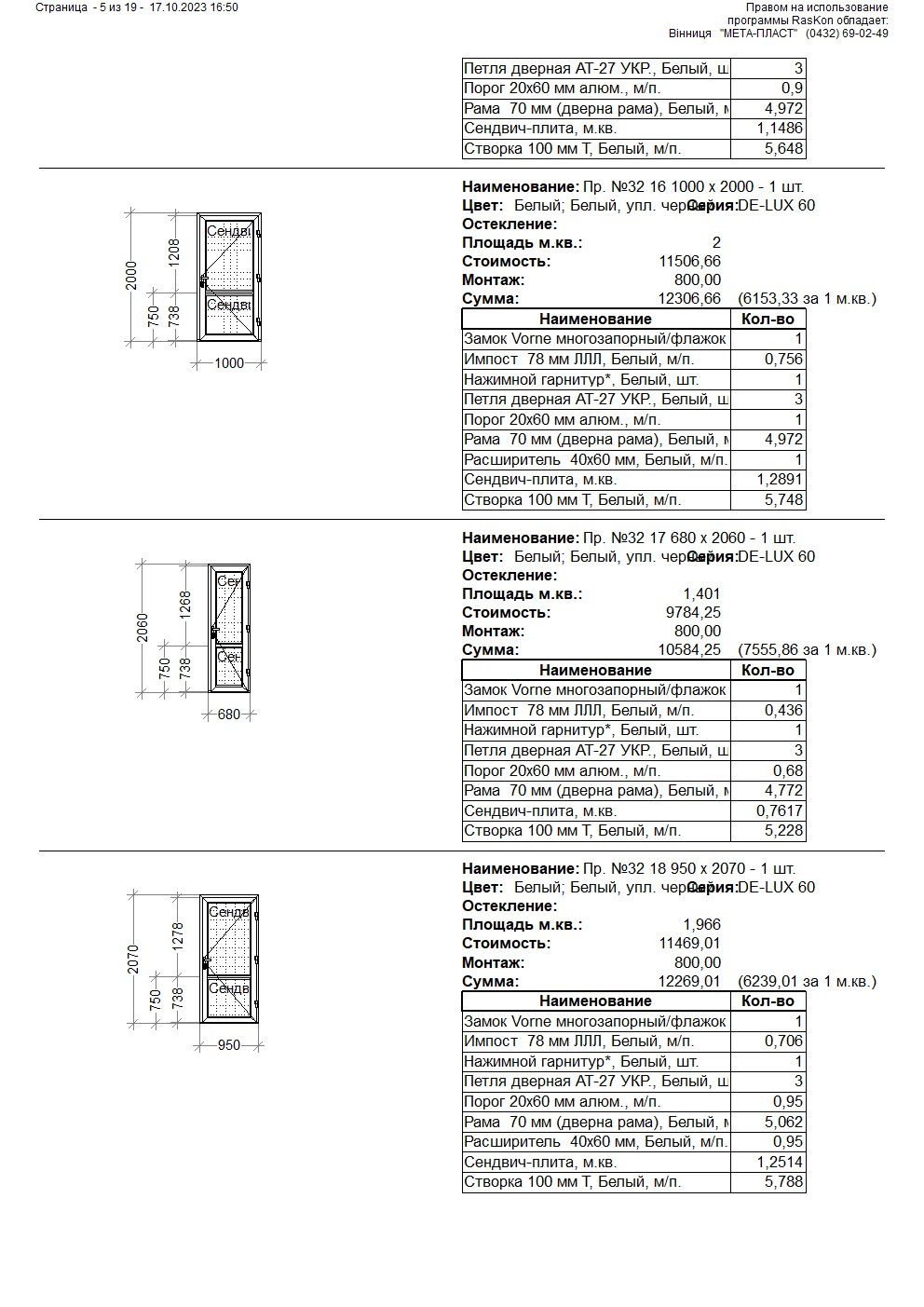 Розмір1000х2000 ммТип 1Профіль60 мм / Низ порігалюмінієвий 20х60мм / Створка 100 мм ТТип 1Рама70 мм білаТип 1КолірБілийТип 1ФурнітураЗамок –Vorneбагатозапірний ключ/ключПетля дверна АТ-27 УКР. біла – 3шт., Ручка нажимна біла – 1 шт., Тип 1Кількість1 шт.Тип 2Розмір680х2060 ммТип 2Профіль60 мм / Низ порігалюмінієвий 20х60мм / Створка 100 мм ТТип 2Рама70 мм білаТип 2КолірБілийТип 2ФурнітураЗамок – Vorneбагатозапірний ключ/ключ Петля дверна АТ-27 УКР. біла – 3шт., Ручка нажимна біла – 1 шт., Тип 2Кількість1 шт.Тип 3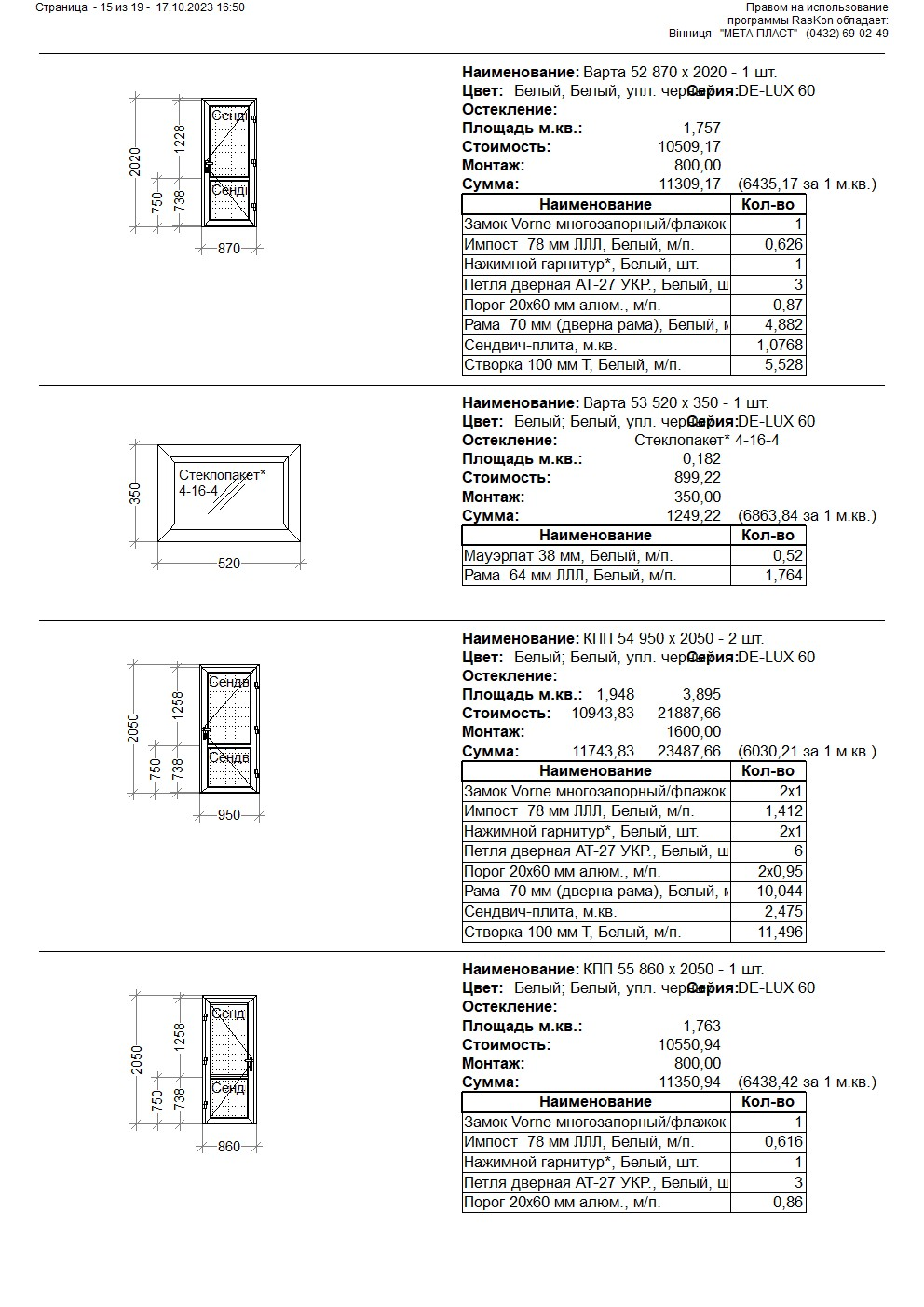 Розмір950х2050 ммТип 3Профіль60 мм / Низ порігалюмінієвий 20х60мм / Створка 100 мм ТТип 3Рама70 мм білаТип 3КолірБілийТип 3ФурнітураЗамок – Vorneбагатозапірний ключ/ключ Петля дверна АТ-27 УКР. біла – 3шт., Ручка нажимна біла – 1 шт., Тип 3Кількість2 шт.Тип 4Розмір860х2050 ммТип 4Профіль60 мм / Низ порігалюмінієвий 20х60мм / Створка 100 мм ТТип 4Рама70 мм білаТип 4КолірБілийТип 4ФурнітураЗамок – Vorneбагатозапірний ключ/ключ Петля дверна АТ-27 УКР. біла – 3шт., Ручка нажимна біла – 1 шт., Тип 4Кількість1 шт.Тип 5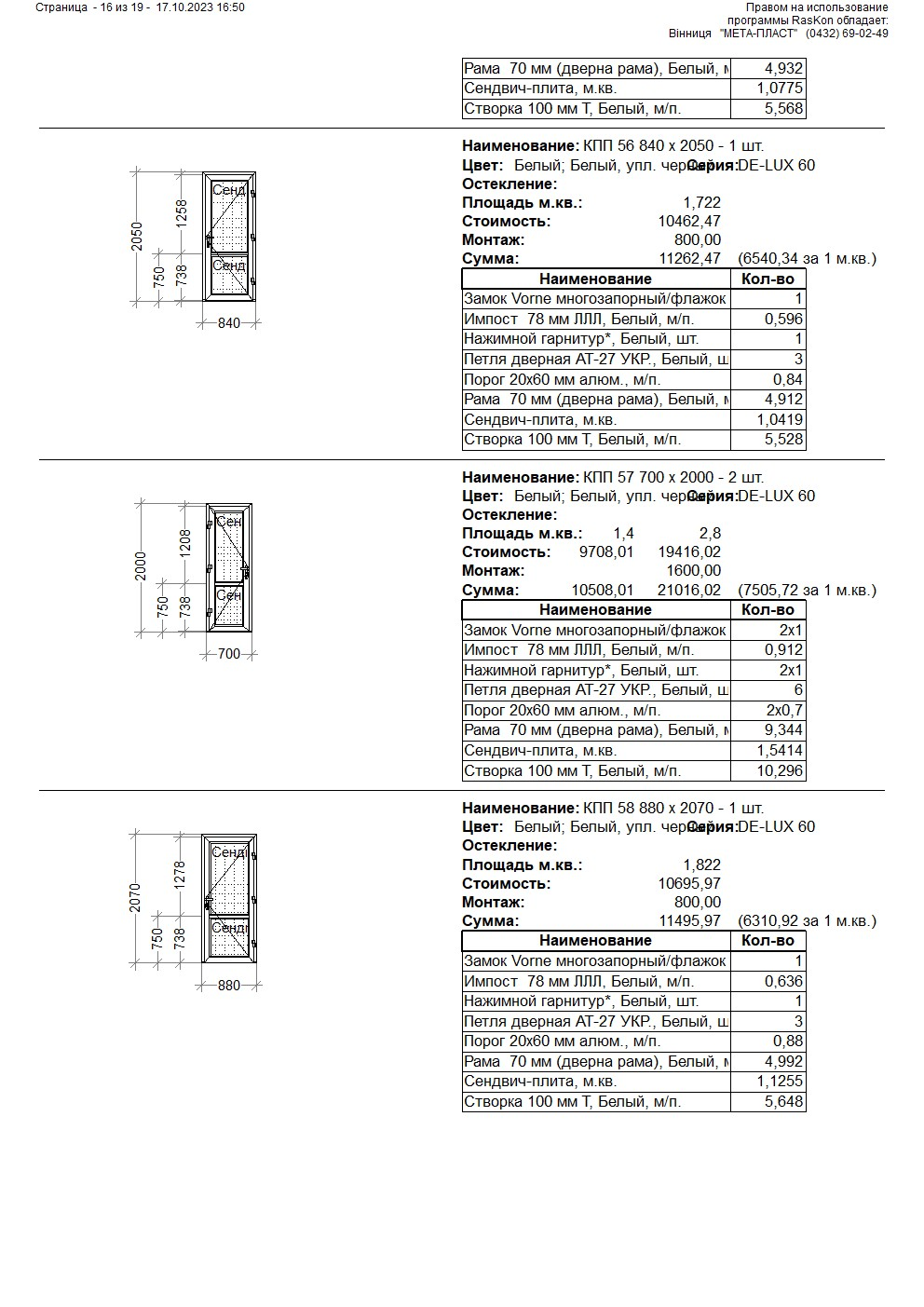 Розмір840х2050 ммТип 5Профіль60 мм / Низ порігалюмінієвий 20х60мм / Створка 100 мм ТТип 5Рама70 мм білаТип 5КолірБілийТип 5ФурнітураЗамок – Vorneбагатозапірний ключ/ключ Петля дверна АТ-27 УКР. біла – 3шт., Ручка нажимна біла – 1 шт., Тип 5Кількість1 шт.№ з/пВидТехнічні параметриТехнічні параметриТип 6Розмір700х2000 ммТип 6Профіль60 мм / Низ порігалюмінієвий 20х60мм / Створка 100 мм ТТип 6Рама70 мм білаТип 6КолірБілийТип 6ФурнітураЗамок – Vorneбагатозапірний ключ/ключ Петля дверна АТ-27 УКР. біла – 3шт., Ручка нажимна біла – 1 шт., Тип 6Кількість2 шт.Тип 7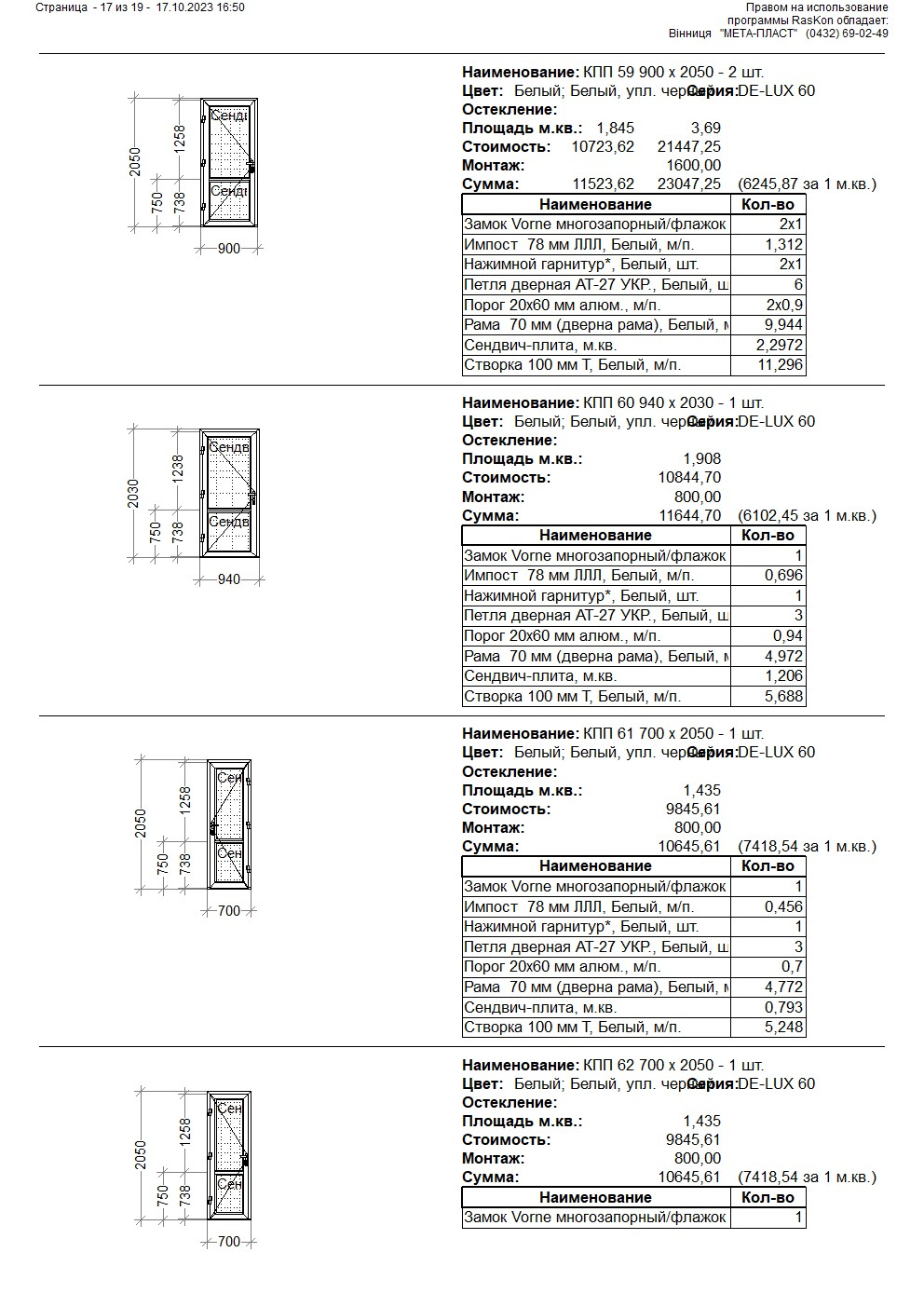 Розмір940х2030 ммТип 7Профіль60 мм / Низ порігалюмінієвий 20х60мм / Створка 100 мм ТТип 7Рама70 мм білаТип 7КолірБілийТип 7ФурнітураЗамок – Vorneбагатозапірний ключ/ключ Петля дверна АТ-27 УКР. біла – 3шт., Ручка нажимна біла – 1 шт., Тип 7Кількість1 шт.Тип 8Розмір700х2050 ммТип 8Профіль60 мм / Низ порігалюмінієвий 20х60мм / Створка 100 мм ТТип 8Рама70 мм білаТип 8КолірБілийТип 8ФурнітураЗамок – Vorneбагатозапірний ключ/ключ Петля дверна АТ-27 УКР. біла – 3шт., Ручка нажимна біла – 1 шт., Тип 8Кількість1 шт.Тип 9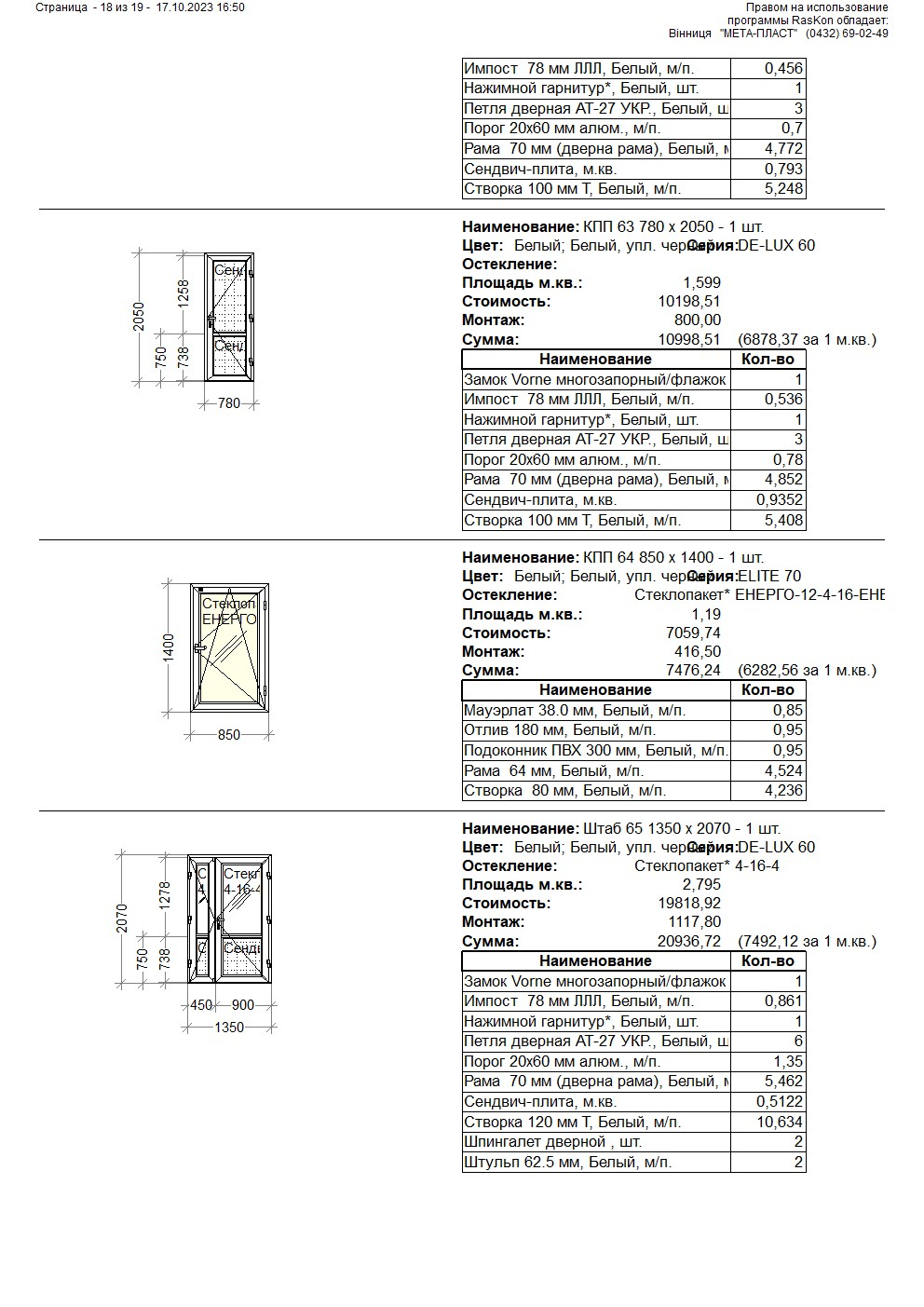 Розмір780х2050 ммТип 9Профіль60 мм / Низ порігалюмінієвий 20х60мм / Створка 100 мм ТТип 9Рама70 мм білаТип 9КолірБілийТип 9ФурнітураЗамок – Vorneбагатозапірний ключ/ключ Петля дверна АТ-27 УКР. біла – 3шт., Ручка нажимна біла – 1 шт., Тип 9Кількість1 шт.